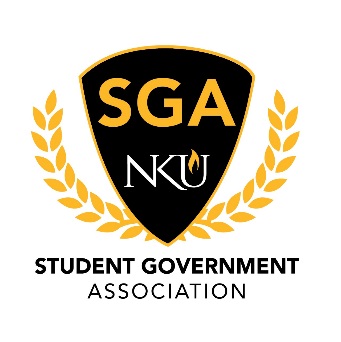 MinutesJanuary 25, 2021Call to OrderPresident Goodwin called the meeting to order at 3:30 pmRoll CallJustices Present: PriceJustices Absent: NoneJustices Excused: GarciaSenators Present: Abraham, Ampfer, Arango, Cantero, Coates, Delgado, Goebel, Goodwin, Miller, Minniefield, Nguyen, Renton, Sis, Stevenson, Turner, Uhlenbrock, WeisSenators Absent: Hall, Potter, SullivanSenators Excused: CarterExecutive Cabinet Present: Cleary, Cordle, Derks, Goodwin, Miller, MillwardExecutive Cabinet Absent: WilsonExecutive Cabinet Excused: NonePledge of AllegianceReading of MinutesChairman Delgado motioned to approve the minutes as electronically distributed. The motion was seconded by Chairwoman Miller. The motioned carried and minutes were approved.Open SessionNo businessExecutive Board ReportsSecretary of Public Relations, Emily MillerCongratulations to Chairman Nguyen for being in the homecoming top 10Office hoursEnd of reportSecretary of Student Involvement, Allan MillwardOffice hoursEnd of reportSecretary of Administration, Stephen CordleOffice hoursAppointment updateEnd of reportVice President, Mia DerksReport from Mental Health Advisory BoardReport from Faculty SenateOffice hoursEnd of reportPresident, Lauren GoodwinOffice hoursPlease reach out to e-board members via email this semester.There will be a competition for the general body member who attends the most SGA sponsored eventsEnd of reportCommittee ReportsStudent Advocacy, Ronald DelgadoOffice hoursEnd of reportUniversity Improvements, Hanson NguyenUpdate from committeeEnd of reportAcademic Excellence, Hannah MillerVictor Talk updateOffice hoursEnd of reportEx Officio ReportsChief of Staff, Jacob WilsonChief Justice, TJ ClearyElection updates are forthcomingOffice hoursEnd of reportAdvisor ReportsSarah AikmanNo reportArnie SlaughterNo reportLiaison ReportsThe NorthernerNo reportStaff CongressRHA Old BusinessNo businessNew BusinessCommittee breakouts and committee report outsAnnouncementsVice President Derks spoke about applying for CARES fundingAdjournmentChairman Delgado motioned to adjourn. Chairwoman Miller seconded and the motion carried. Meeting adjourned at 4:33 pm.